Taizéabend «Vom Tod zur Auferstehung»1. März 2023, Kirche Agarn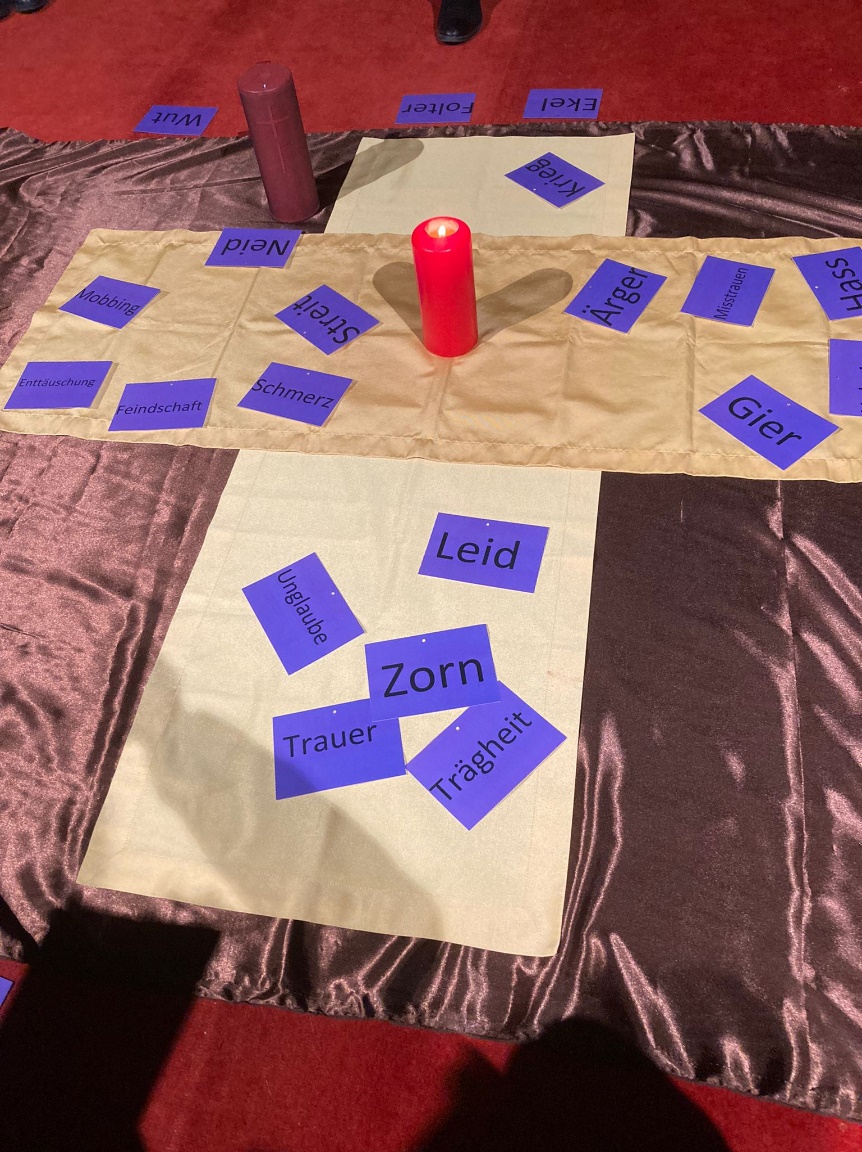 Mein Herr und mein Gott, nimm alles von mir, was mich hindert zu dir,Nimm mir die Angst, zu kurz zu kommenNimm mir die Blindheit, mit der ich dein Wirken in der Welt überseheNimm mir die Feigheit, mit der ich meinen Glauben versteckeNimm mir die Schuld, die mich belastetNimm mir die Abhängigkeit, die mich daran hindert, zu mir selbst zu kommen.Mein Herr und mein Gott, gib alles mir, was mich fördert zu dirGib mir Mut, damit ich meinen Glauben bekenneGib mir Tapferkeit, damit ich mich für den Frieden einsetzeGib mir Geduld, damit ich anderen Menschen zuhöreGib mir Weitherzigkeit, damit ich mich versöhneGib mir Selbstlosigkeit, damit ich mich nicht so wichtig nehmeGib mir Einsicht, damit ich deine Wege erkenneGib mir Tatkraft, damit ich nicht nur schöne Worte macheGib mir Reue, damit ich mich zu dir bekehreMein Herr und mein Gott, nimm mich mir und gib mich ganz zu eigen dirNimm mir die Ziellosigkeit und gib mir Glaube Nimm mir die Verzweiflung und gib mir HoffnungNimm mir die Gleichgültigkeit und gib mir Liebe.PassionIch kenne einenDer liess sich von uns die Suppe versalzenDer liess sich von uns die Chancen vermasselnDer liess sich von uns das Handwerk legenDer liess sich von uns für dumm verkaufenDer liess sich einen Strick drehenDer liess sich an der Nase herumführenDer liess sich übers Ohr hauenDer liess sich von uns kleinkriegenDer liess sich von uns in die Pfanne hauenDer liess sich von uns aufs Kreuz legenDer liess sich von uns Nägel mit Köpfen machenDer liess sich zeigen was ein Hammer istDer liess sich von uns festnageln auf sein WortDer liess sich seine Sache was kostenDer liess sich sehen am dritten TagDer konnte sich sehen lassen! Lothar Zenetti